VSTUPNÍ ČÁSTNázev komplexní úlohy/projektuPřevody mezi barvovými profilyKód úlohy34-u-4/AC27Využitelnost komplexní úlohyKategorie dosaženého vzděláníL0 (EQF úroveň 4)H (EQF úroveň 3)Skupiny oborů34 - Polygrafie, zpracování papíru, filmu a fotografie18 - Informatické obory72 - Publicistika, knihovnictví a informatikaVazba na vzdělávací modul(y)Zpracování digitálních předlohŠkolaStřední průmyslová škola Otty Wichterleho, příspěvková organizace, Hostovského, HronovKlíčové kompetenceDatum vytvoření11. 06. 2019 19:29Délka/časová náročnost - Odborné vzdělávání12Délka/časová náročnost - Všeobecné vzděláváníPoznámka k délce úlohyRočník(y)1. ročník, 2. ročníkŘešení úlohyskupinovéDoporučený počet žáků3Charakteristika/anotaceCílem komplexní úlohy je pochopení správy barev a poukázání na její důležitost v polygrafickém workflow. Komplexní úloha se především zabývá obecnými principy a převody mezi barvovými profily. Převody budou prováděny na modelových výtiscích a reálných reprodukčních/zobrazovacích zařízeních.V souladu s principy reprodukce barev žák určí, kterou metodou bude převod proveden, přičemž důraz je kladen na co nejpřesnější barevnou shodu mezi původním a reprodukovaným obrazem.Znalost postupů, souvisejících se správou barev je pro žáky připravující se na povolání grafik (a jemu podobná povolání) důležitá z hlediska teoretického i praktického. Převody mezi barvovými profily, jejich charakterizace a vlastnosti jsou určujícím parametrem, nezbytným pro co nejvěrnější reprodukci obrazových dat. Z tohoto důvodu je nezbytné si tyto pojmy osvojit ve všech fázích výrobního workflow.JÁDRO ÚLOHYOčekávané výsledky učeníŽák:podrobně zdůvodní příčiny zavedení správy barev do polygrafického workflowprovede kalibraci a charakterizaci jednotlivých zařízenívytvoří barvový profil pro příslušné zařízení v rámci polygrafického workflowtestuje jednotlivé záměry reprodukce pro profilování příslušného zařízeníSpecifikace hlavních učebních činností žáků/aktivit projektu vč. doporučeného časového rozvrhuVýsledek učení: Podrobně zdůvodní příčiny zavedení správy barev do polygrafického workflow1 hodinažák si prostřednictvím odborného výkladu, učebnice, PP prezentace, internetu, popř. ve školní odborné učebně/polygrafické laboratoři osvojí principy správy barevžák využívá informační zdroje (internet, technické publikace, pomůcky: příslušný hardware, software)žák uvede hlavní důvody použití správy barevna základě získaných informací žák popíše princip a strukturu ICC profilůVýsledek učení: Provede kalibraci a charakterizaci jednotlivých zařízení4 hodinyžák využívá informační zdroje (internet, technické publikace) a pomůcky (příslušný hardware, software (Color Management Module), měřicí sonda)žák optimalizuje/stabilizuje výkon vstupního nebo výstupního zařízení (kalibrace)žák popíše profilem chování zařízení (charakterizace)žák hodnotí barvy zařízení pomocí měřicí sondy/spektrofotometruVýsledek učení: Vytvoří barvový profil pro příslušné zařízení v rámci polygrafického workflow5 hodinžák pracuje s profilovacím software (Color Management Module), příslušným vstupním/výstupním zařízením a měřicí sondou/spektrofotometremžák ve školní odborné učebně/polygrafické laboratoři vytvoří barvový profil pro dané zařízenížák aplikuje vytvořený profil na příslušné vstupní/výstupní zařízenížák vyhodnotí vytvořený barvový profil z hlediska barevné shodyVýsledek učení: Testuje jednotlivé záměry reprodukce pro profilování příslušného zařízení2 hodinyžák testuje jednotlivé záměry reprodukce (sytostní, perceptuální a kolorimetrickou absolutní/relativní metodu) pomocí Color Management Module (např. Adobe Color Engine, Microsoft Image Color Management, Apple ColorSynch)žák určí vhodnou metodu pro příslušný reprodukční procesMetodická doporučeníKomplexní úloha je určena pro grafický obor vzdělání kategorie vzdělání H i L0 a je předmětem jak teoretického, tak praktického vyučování.Komplexní úloha obsahuje zadání (společné pro žáka i učitele) a pracovní listy (tabulky k vyplnění pro žáky a tabulky se správným řešením pro učitele).Způsob realizaceOrganizační forma výuky: teoreticko-praktická, průřezováProstředí: školní odborná učebna/polygrafická laboratořPomůckyŽák i učitel:spektrofotometr/měřicí sonda (např. sonda Eye-One)profilovací software (Color Management Module)testovací obrazec (nejčastěji se skládá z fotografie a řady testovacích polí)testovaný hardware (monitor/stolní tiskárna / scanner)VÝSTUPNÍ ČÁSTPopis a kvantifikace všech plánovaných výstupůŽák odevzdá vyplněné Pracovní listy 1–4 a dále odevzdá kalibrovaný výtisk nebo předvede fyzický náhled monitoru.Kritéria hodnoceníTým žáků vyřeší úlohu, pokud všichni členové týmu písemně zodpoví otázky teoretické části (Pracovní listy 1, 2 a 4) a zpracují přehledný graf v Pracovním listu 3.Správnost řešení posoudí učitel dle vlastních výsledků a jednotlivé Pracovní listy 1, 2 a 4 ohodnotí klasifikačními stupni 1–5 (pro každého člena týmu), Pracovní list 3 učitel ohodnotí klasifikačními stupni 1–5, přičemž podmínkou klasifikace je odevzdaný kalibrovaný výtisk nebo fyzický náhled monitoru.Výsledná klasifikace týmu:tým o 2 žácích: aritmetický průměr z 8 dílčích hodnocenítým o 3 žácích: aritmetický průměr z 12 dílčích hodnoceníDoporučená literaturaM. Kaplanová a kol.: Moderní polygrafie. 3. vyd., SPP, Praha, 2012, ISBN 978-80-254-4230-2R. Blahák, P. Pop: Realizace tiskovin. Nakladatelství grafické školy, Praha, 2018, ISBN 978-80-86824-18-5R. Bláha: Přehled polygrafie. 2. vyd., SNTL, Praha, 1964D. Bann: Polygrafická příručka. 1. vyd., Praha, Slovart, 2008, ISBN 978-80-739-1029-7B. Fraser et all.: Správa barev, Computer Press, Brno, 2003ISO 12646:2008: Displays for colour proofing - Characteristics and viewing conditionsP. Green: Color Management: Understanding and Using ICC Profiles, John Wiley & Sons, Ltd, 2010International Color Consortium: Specification ICC.1:2010 (Profile version 4.3.0.0)PoznámkyPřílohy:Zadání 1_Úvod do správy barevPL1 formulář_Úvod do správy barevPL1 řešení_Úvod do správy barevZadání 2_Systémy správy barevPL2 formulář_Systémy správy barevPL2 řešení_Systémy správy barevZadání 3_Vyhodnocení barvové odchylky ΔETechnologický list_Vyhodnocení barvové odchylky ΔE Zadání 4_Převody mezi barvovými profilyPL3 formulář_Převody mezi barvovými profilyPL3 řešení_Převody mezi barvovými profilyObsahové upřesněníOV RVP - Odborné vzdělávání ve vztahu k RVPPřílohyzadani-1_uvod-do-spravy-barev.docxpl1-formular_uvod-do-spravy-barev.docxpl1-reseni_uvod-do-spravy-barev.docxzadani-2_systemy-spravy-barev.docxpl2-formular_systemy-spravy-barev.docxpl2-reseni_systemy-spravy-barev.docxzadani-3_vyhodnoceni-barvove-odchylky.docxtechnologicky-list_vyhodnoceni-barvove-odchylky.docxzadani-4_prevody-mezi-barvovymi-profily.docxpl3-formular_prevody-mezi-barvovymi-profily.docxpl3-reseni_prevody-mezi-barvovymi-profily.docxMateriál vznikl v rámci projektu Modernizace odborného vzdělávání (MOV), který byl spolufinancován z Evropských strukturálních a investičních fondů a jehož realizaci zajišťoval Národní pedagogický institut České republiky. Autorem materiálu a všech jeho částí, není-li uvedeno jinak, je Petr Michal. Creative Commons CC BY SA 4.0 – Uveďte původ – Zachovejte licenci 4.0 Mezinárodní.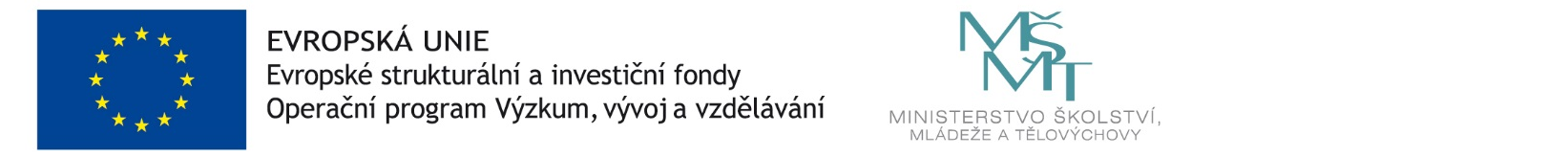 